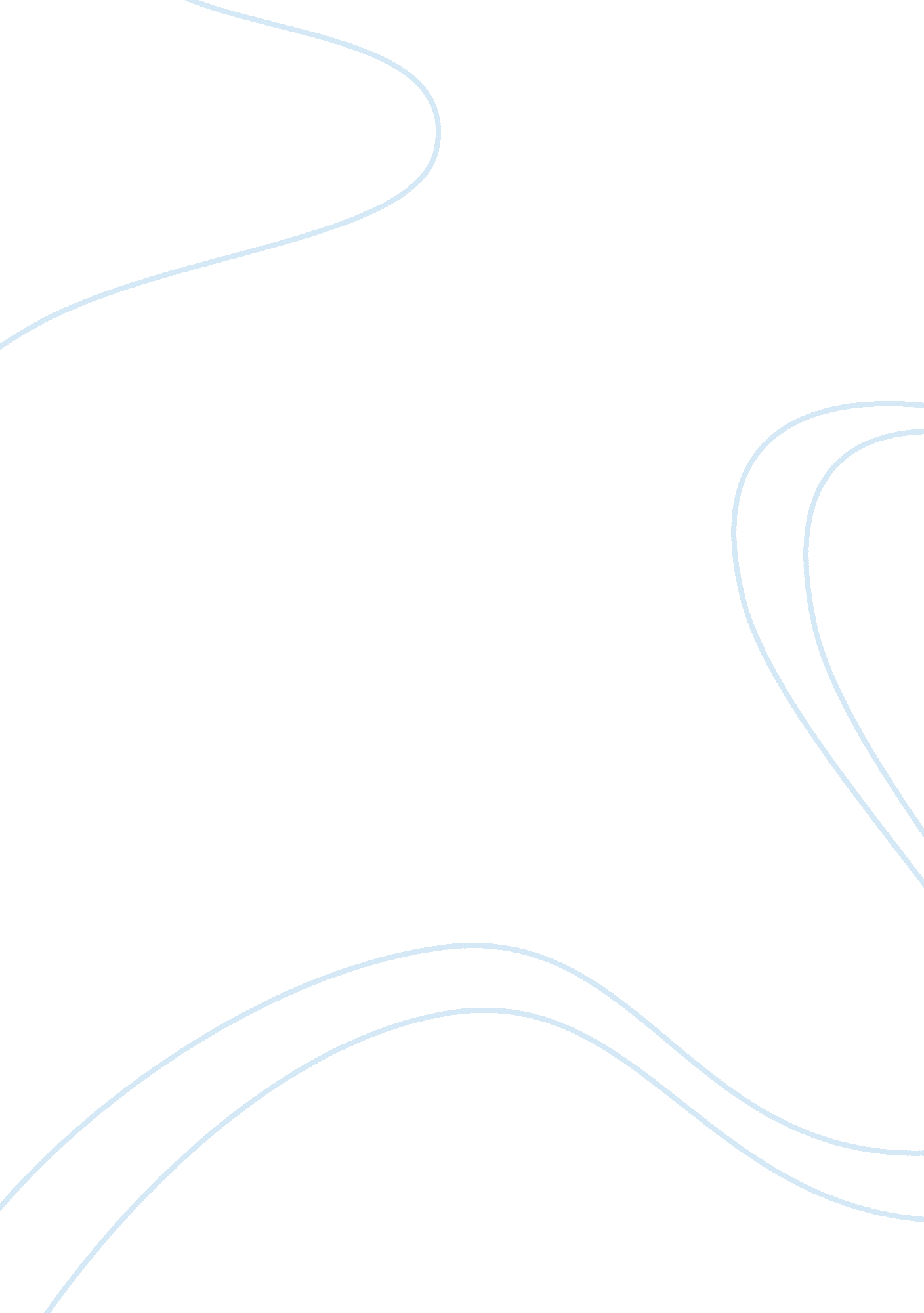 Atmospheric issues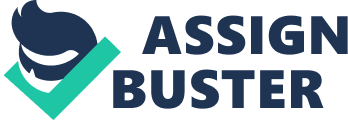 The atmospheric issue that I chose to discuss was air pollution and the major effects that it has on our environment. The earth is constantly being polluted by all types of gases that are continuously being released into the atmosphere. Not all gases are harmful; actually there are numerous amounts of gases that are released that are needed for humans to survive on this planet. There are a few factors that contribute to pollution more than others which are the motor vehicles that we chose to drive, the way in which we heat our homes and some power plants. There are several indoor pollutants that are directly related to air pollution however the one that I am more familiar with is pesticides. Pesticides are toxic chemicals used to kill pests, but along with that responsibility they also have the tendency to harm the environment, especially our waterways. Poor pesticide application practices can result in runoff from the surfaces that are sprayed. I understand that you have people out there that don’t like for bugs and insect to come inside of their home. Pesticides that we are using inside of our homes are causing people to have air pollutant inside of our home. A current event that is related to air pollution and pesticides is how in certain areas of the world pesticides that are sprayed on to fields and used to fumigate soil can give off chemicals called volatile organic compounds, which can react with other chemicals and form a pollutant called tropospheric ozone. Consequently pesticide use accounts for about 6 percent of total tropospheric ozone levels Air pollution is one of the biggest things that are on this earth. We have to understand that we have to breathe in whatever pollution that is in the air. I believe that air pollution plays a big role in to why people are getting sick. Air pollution can cause Tuberculosis, bronchitis, heart and chest diseases, stomach, disorders, asthma, and cancer could probable be traced back to the chemicals that are being released into the air. The pesticides can release chemical in the air that can kill animals and also poison humans. We have to be careful of the type of things that we are doing causing problems for the earth. I understand that we need most of these things to be able to maintain are daily routine. I believe that you can you can mitigate pesticides by understanding how pesticides work also knowing how to use them properly. We can also make some kind of change to pesticides to offset their risk of contaminating water. I believe that we need to come up with something that is more environmental friendly and want cause any harm to human as well as animals. I choose to discuss an additional atmospheric issue which is acid deposition it is also known as acid rain. This has become a major issue with our environment and first appeared after the industrial revolution. Acid deposition is the accumulation of acids or acidic compounds on the surface of the Earth, in lakes or streams, or on objects or vegetation near the Earth's surface, as a result of their separation from the atmosphere. Acid deposition can be very harmful to the environment in many ways such as causing the acidification of lakes and streams, the discharge of minerals and other nutrients from soil, and the reserve of nitrogen fixation and photosynthesis in plants. Acid rain is considered to be an outdoor issue, simply because the process and effects are completed outside. Not only do we face atmospheric issues, but indoor issues, too. Indoor air pollutants are very grim hazards people deal with on a daily basis. One indoor air pollutant issue is the radioactive gas, radon. In 1991, the average U. S. home had a radon level of 1. 3 picocuries per liter; this is three times higher than the level outside the house (Radon, 2012). Similar to other issues, these two are caused by either natural or human forces, and have dreadful effects on humans. Positively thinking, there are ways we can alleviate the effects from these issues, and possibly even eliminate them. Taking care of one’s health should be the main concern. In order to do that, we should consider making ourselves well aware of the issues we face whether within our atmosphere or inside our homes. An event that is related to acid rain and acid deposition would be how Since 1998, Harvard University wraps some of the bronze and marble statues on its campus, such as this " Chinese stele", with waterproof covers every winter, in order to protect them from erosion caused by acid rain (or, actually, acid snow). This in itself shows indeed how harmful acid rain and acid deposition is. 